Расписание уроков и заданий на 19.05 (вторник)1класс2 класс3 класс4 класс5 класс6 класс7 класс8 класс9 класс7 класс Итоговый тест по теме «Служебные части речи».Вариант 1.А1. В каком предложении нет частицы?        1) Едва успел я накинуть бурку, как повалил снег.        2) У реки сидел лишь один рыбак.        3) Помочь мне можешь именно ты.        4) Как весело было в парке!А2. В каком примере выделенное слово пишется слитно?        1) (ЧТО)Б ты делал без меня?        2) Хочу научиться играть в футбол (ТАК)ЖЕ, как Аршавин.        3) Горячей воды не будет (В)СЛЕДСТВИЕ ремонта труб.        4)Зрители собрались в студии (НА)ВСТРЕЧУ с режиссёром фильма.A3. В каком слове на месте пропуска пишется буква Е?        1) по окончани.. передачи        2) узнал впоследстви..        3) по приезд..  в столицу        4) Молчи, н.. звука!А4. В каком предложении НЕ пишется слитно?        1) Ему палец в рот (не)клади.        2) На стуле валялись (не)выглаженные с вечера брюки.        3) (Не)зная броду, (не)суйся в воду.        4) (Не)выученные уроки беспокоили меня.А5. В каком предложении знаки препинания расставлены неправильно?        1) Давайте понимать друг друга с полуслова, чтоб, ошибившись раз, не ошибиться снова.        2) Поставьте вопрос от одного предложения к другому, если это удалось перед нами сложноподчинённое предложение.        3) Вилкой люди стали пользоваться около восьми веков назад, а в России этот столовый прибор появился во времена Петра I.        4) Тихо в спящем доме, и лишь слышится, как где-то шуршит мышь.А6. В каком примере нет речевой ошибки?        1) по прибытию в гостиницу        2) выяснить о том, как делать задание        3) пришёл со школы        4) оплатить проездПрочитайте текст и выполните задания В1—ВЗ и С1.        (1)До конца XVIII века в целях получения энергии пользовались только водяными двигателями. (2)Для того чтобы промышленность могла развиваться, необходимо было создать новые, более удобные устройства. (З)Талантливый русский механик - горный мастер Иван Иванович Ползунов задумал построить такую машину, которая исправно служила бы на любом заводе, не завися от капризов природы. (4)Несмотря на трудности и препятствия со стороны начальства, первая паровая машина была построена Ползуновым.В1. Из предложений (1) и (4) выпишите составные предлоги.В2. Из предложения (2) выпишите союз.ВЗ. Из предложения (3) выпишите частицу (частицы), укажите её (их) значение.5 классКарточки по русскому языкуКонтрольная работа по обществознанию  за курс 8 класса1 вариантА.   Процесс становления личности:1/ адаптация    2/ социализация    3/ индивидуализация    4/ интеграцияЧто является высшим проявлением гражданственности?1/ национализм               2/ гуманизм         3/ патриотизм         4/ нравственностьОжидаемое от человека поведение:1/ социальный статус   2/ социальная роль   3/ социальная позиция   4/ социальное положениеПриобщение человека к знаниям, накопленным обществом:1/ образование        2/ наука               3/ социализация                  4/ совестьЭкономика СССР в большей степени являлась:1/ рыночной    2/ традиционной    3/ плановой     4/ аграрнойКакой из главных вопросов экономики связан с тем, что она не может обеспечивать неограниченный выпуск товаров и услуг?1/ что производить      2/  как производить      3/ по какой цене продавать4/ для кого производитьОтношения между людьми, возникающие по поводу имущества: 1) экономическая категория                          2) социальные отношения                 3) имущественные отношения                      4) моральные нормы       8.     Извлечение из имущества полезных свойств:               1) владение       2) распоряжение      3) пользование        4) дарение       9.    Соперничество, борьба за достижение лучших результатов в каком-либо деле:               1/ экономика       2/ конкуренция      3/ альтернативная стоимость      4/ потребление      10.    Продукт труда, произведенный для продажи:               1/ фактор производства    2/ предложение    3/ средство производства    4/ товар      11.    Задачей службы занятости населения в России является::               1/ создание новых рабочих мест                  2/ создание условий для реализации творческих способностей личности                   3/ способствовать закрытию нерентабельных предприятий                  4/ материальное поощрение работников службы занятости   Национальные конфликты можно исключить или смягчить:1/ соединив принципы национально-территориальной и национально-культурной автономии2/ запретив использование национального языка3/ оправдывая все хорошее и плохое, что было в истории народа4/ используя силовые методы решения межнациональных конфликтов В1.   Установите соответствие между терминами и определениями: к каждой позиции, данной в первом столбце, подберите позицию из второго столбца.С2. Какие два отличия современной школы от других форм обучения названы в тексте? С3. Какую модель образования автор считает эффективной? Предположите почему.ПредметТемаЗаданияДомашнее заданиечтениеПрибаутка,  небылица, дразнилка 1.Прочитать в учебнике текст на с.65.2.Научиться  читать с. 66-67.3.Ответить на вопросы учебника с.66-67.4.Работа в хрестоматии с.52. Прочитать. Ответить на вопрос: за что стыдно Ване?русскийЗакрепление знаний о предложении1.Записать число, классная работа.2. Минутка чистописания:мя ил ем ля3. Списать слова, запомнить их написание. Выделенные буквы подчеркнуть.Облако, платок, Россия, улица, сапог, яблоко.4.Открыть учебник на с. 85.Выполнить письменно упр. 48.5.Выполнить упр. 49 по заданию. 6. Прислать на проверку.окружающий мирПочему мы часто слышим слово «экология»?1.Прочитать текст в учебнике на с. 74 -75, выполнить задания, рассмотреть рисунок.2. Вывод прочитать и пересказать.4. Ответить на вопросы с. 75.математикаГеометрические фигуры.Измерение длины1.Раскрыть учебник на с.872.Выполнить задания №1, №2 устно.№3 – письменно.3. С.88 №1 – устно, №3 – письменно.4.Работа в тетради с.124 №1, с.125 №1.5.Прислать на проверку.ИЗОПраздничные краски узоров1.Открыть учебник на с.112-113. Прочитать текст и рассмотреть иллюстрации в учебнике на с. 112 - 113.2.Слепить коня. 4.Прислать на проверку.Волшебная кисточкаЧудесный мир природыНарисовать рисунок на тему «Чудесный мир природы»ПредметТемаЗаданияДомашнее заданиечтениеМ. Тахистова «Редкий тип». Л. Квитко «Лемеле хозяйничает»Работа по учебнику  с. 149-151. Читать выразительно. Ответить на вопросы. В чем секрет «смешного»?Наизусть стих на с. 149окружающий мирВпереди летоРабота по учебнику  с. 130. Прочитай текст. Рассмотри фотографии. Узнай названия растений.Пересказ текстаанглийскийУрок повторения изученного за год материалаТесты Учебник стр.133  упр.1 выполнить письменно в тетради.Учебник стр.133  упр.2 выполнить письменно в тетради.русскийНепроизносимый согласный звук - нулевой звукРабота по учебнику  с. 137-139. Упр. 143, записать 4 слова с проверкой. Упр. 145. Выписать родственные слова, выделить общую частьУпр. 146 списать 3 строкиИЗОПроект детской площадки1.Открыть учебник на с. 118-1119.2.Рассмотреть иллюстрации, прочитать текст с. 118-119.3.Нарисовать проект детской площадки в твоем дворе. Дорисовать проект. Рисунок прислать.Волшебная кисточкаМоя любимая игрушкаНарисовать любимую игрушкуПредметТемаЗаданияДомашнее заданиеанглийский Работа над ошибками. Повторение времен Present Simple и Present ContinuousУчебник стр.81, упр.11 сделайте устный перевод текстаУчебник стр.81, упр.12 письменно ответьте на вопросы. Ответы выберите из текста.окружающий мирНа юге ЕвропыРабота с учебником.Стр. 134-138, прочитать текст учебника.Устно ответить на вопросы Проверь себя на стр.139.Заполнить таблицу «Достопримечательности Греции и Италии» в тетради.Работу сфотографировать и отправить на проверку.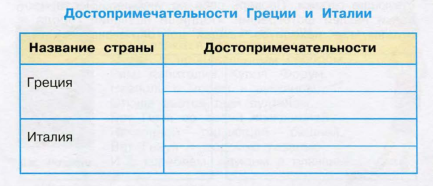 ИЗОКрасота моряРабота по учебнику  с. 112-115. Прочитай текст. О каких художниках идет речь?  Что у них общего? Рассмотри иллюстрации художников, которые рисовали море.Создай образ спокойного или бурного моряматематикаСчитаем до 1000000Работа с учебником. Стр. 134, № 404, письменно.Стр. 135, № 406, 407, решить по заданию.Решить примеры, записав решение столбиком, деление расписать подробно в строчку.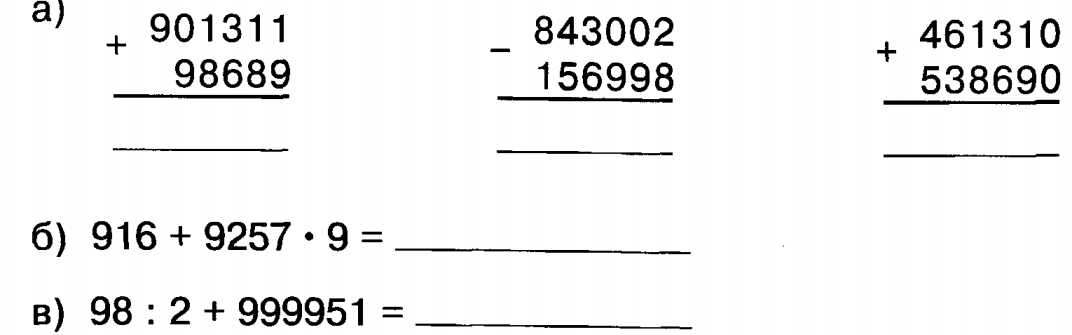 Работу, сфотографировать и отправить на проверку.русскийР.Р. Письменное изложение1. Прочитать текст.Государственные символы России     Государственные символы нашей Родины имеют богатую историю. Уважение к ним и знание их происхождения объединяет граждан государства.     Кремль – место работы Президента Российской Федерации. Над Кремлём поднят Государственный флаг России.     Флаг нашей страны состоит из трёх цветов. В России эти цвета почитались издавна. Они имеют символическое значение. Белый цвет означает благородство. Русские люди отличаются высокой культурой и открытостью. Синий цвет – честность. Для русского человека быть честным значит быть искренним и добросовестным. Красный цвет – смелость и великодушие. Эти качества русского человека являются главными и отличительными.2. Познакомься с планом текста.План1) История флага России.2) Место работы Президента нашей страны.3) Символические значения флага нашей Родины.3.Прочитать каждый абзац текста и пересказать его, пользуясь планом.4.Прочитать текст от начала до конца, и написать изложение на черновик. 5. Отдать текст на проверку родителям. Записать изложение в тетрадь, сфотографировать и отправить на проверку.Азбука пешеходаПраздник на тему: «Мы знаем правила дорожного движения»Посмотри видеоурокhttps://yandex.ru/video/запрос/сериал/правила-дорожного-движения/?text=видео%20Праздник%20на%20тему%3A%20«Мы%20знаем%20правила%20дорожного%20движения»&path=wizard&parent-reqid=1589797519219147-109393945557325778100247-prestable-app-host-sas-web-yp-199&filmId=5884952154402756792ПредметТемаЗаданияДомашнее заданиематематикаДействия с величинамиС. 105 № 346, 347, 349 – по заданию. Сделать фото и отправить на эл. почту innamasl83@yandex.ru   № 350 – по заданиюСделать фото и отправить на эл. почту innamasl83@yandex.ru    английскийПрогулка по МосквеСтр.74, упр. 6б. Прочитайте текст вслух на английском языке.Стр.74-75 упр. 6б. сделайте письменный перевод текста.ИЗОМы в ответе за тех, кого приручилиРабота по учебнику  с. 154-155. Плакат  – большое изображение, которое сопровождается кратким текстом. Какие экологические проблемы стоят перед человечеством? Перечисли. Просмотри материал в Интернете по теме «Мы в ответе за тех, кого приручили»Создай плакат на тему «Мы в ответе за тех, кого приручили»окружающий мирИмя нашей страны – Россия или Российская ФедерацияИзучить материал по учебникустр.109-111Ответить на 1и 2 вопросы на стр.111, после параграфа.русскийЗнаки препинания в сложных предложенияхРабота по учебнику  с. 177, упр. 177 списать, подчеркнуть основу предложенияВыполни задания с. 178 (у.) Запиши под диктовку 15 слов из словарикаАзбука пешеходаОказание первой доврачебной помощи пострадавшим при несчастных случаях на дорогеПомотрите видеоhttp://www.youtube.com/watch?v=EWsS82aiy28изучите  правила оказания первой доврачебной помощиПредметТемаЗаданияДомашнее заданиемузыкаПамяти павших будьте достойны 1.Просмотреть видео https://resh.edu.ru/subject/lesson/7425/main/255027/(Урок 16 «О доблестях, о подвигах, о славе…»), запомнить информацию.2. Прочитать информацию.В конце 1963 года Дмитрий Кабалевский завершил грандиозную по замыслу и содержанию ораторию на слова Р.Рождественского — «Реквием», посвятив его памяти погибших на фронтах Великой Отечественной войны. Основная идея «Реквиема» — призыв к живым быть достойными подвига павших, помнить о жертвах, бороться за жизнь на земле.
«Реквием» состоит из десяти частей: Вступление – «Помните»; «Вечная слава»; «Родина»; «Я не умру»; «Поступь дивизий»; «Черный камень»; «Сердце матери»; «Грядущее»; «Наши дети»; «Слушайте».«Реквием» Кабалевского — произведение большой гражданской и художественной силы. Патриотический пафос, ненависть к врагам мира, призыв к людям: «Убейте войну, прокляните войну!» — все это было горячо принято слушателями, ибо каждому близки и дороги образы, воспетые композитором.3. Прослушать Реквием Роберта Рождественского «Помните!!!» https://www.youtube.com/watch?v=5VleJGEoxIM.Выполнить задание по выбору: - подготовить небольшое сообщение или презентацию «Жизнь и творчество Д.Б.Кабалевского»;- сделать рисунок к музыке Д.Б.Кабалевского. русский Орфограммы в приставках и корнях словРабота по учебнику:1. Упр.719 выполнить по заданию, цифрыВсе работы прислать на проверкуРабота по карточкам: списать слова, вставить пропущенные буквыматематика Сложение и вычитание десятичных дробейПовторите параграф 33.Выполните № 1127 (3,4,5,6) и пришлите на проверку.литератураХ.К. Андерсен «Снежная королева»С. 229-235 прочитать историю четвертую.Передать кратко содержание истории четвертойбиологияЗдоровье человека и безопасность жизни.С. 146-153. Познакомиться с теорией.Выполнить тест. Ответы отправить на эл. почту innamasl83@yandex.ru     ОДНКНРТвои нравственные качестваС.153-154 прочитать, написать нравственные качества человекаОцени поступки, которые ты совершил за последнюю неделю. Какие из них соответствуют нравственным нормам? За какие тебе стыдно? Расскажи, какие нравственные качества ты хотел бы в себе воспитать?Спортивный городокПодвижные игрыРазучите игру самостоятельно. 
Подвижная игра «Невод»Перед началом игры нужно выбрать двух водящих. Сделать это можно с помощью любой детской считалки. Эти двое детей берутся за руки. Они «невод». Остальные ребята – рыбки. «Невод» должен ловить «рыбок». Но дотронуться до «рыбки недостаточно. Пара детей-водящих должна поймать «рыбку», соединив руки, чтобы пойманный оказался как бы в кольце. Тот, кого поймали, присоединяется к «неводу». Постепенно «невод» разрастается, увернуться от него, казалось бы, сложнее – такой он большой. Но большой «невод» становиться еще и неповоротливым! Играют до тех пор, пока в «море» не останется всего две «рыбки». Затем игру можно повторить, а «неводом» те две «рыбки», которых не поймали в прошлой игре.ПредметТемаЗаданияДомашнее заданиемузыка По законам красоты1.Просмотреть видео https://resh.edu.ru/subject/lesson/7425/main/255027/(Урок 16 «О доблестях, о подвигах, о славе…»), запомнить информацию.2. Прочитать информацию.В конце 1963 года Дмитрий Кабалевский завершил грандиозную по замыслу и содержанию ораторию на слова Р.Рождественского — «Реквием», посвятив его памяти погибших на фронтах Великой Отечественной войны. Основная идея «Реквиема» — призыв к живым быть достойными подвига павших, помнить о жертвах, бороться за жизнь на земле.
«Реквием» состоит из десяти частей: Вступление – «Помните»; «Вечная слава»; «Родина»; «Я не умру»; «Поступь дивизий»; «Черный камень»; «Сердце матери»; «Грядущее»; «Наши дети»; «Слушайте».«Реквием» Кабалевского — произведение большой гражданской и художественной силы. Патриотический пафос, ненависть к врагам мира, призыв к людям: «Убейте войну, прокляните войну!» — все это было горячо принято слушателями, ибо каждому близки и дороги образы, воспетые композитором.3. Прослушать Реквием Роберта Рождественского «Помните!!!» https://www.youtube.com/watch?v=5VleJGEoxIMВыполнить задание по выбору: - подготовить небольшое сообщение или презентацию «Жизнь и творчество Д.Б.Кабалевского»;- сделать рисунок к музыке Д.Б.Кабалевского.русскийПовторение. Орфография§ 100, Письменно ответить на вопрос на с. 143Упр. 596(Голодная волчиха…)математикаРешение уравнений№1356(1, 3, 14, 16)  сфотографировать и выслать по адресу kuteinikovo@yandex.ru№1356(21), сфотографировать и выслать по адресу kuteinikovo@yandex.ruлитератураПроспер Мериме.  Основная мысль новеллы «Маттео Фальконе»Работа по учебнику:1.  С.228 – 229 прочитать статью о писателе  Проспере Мериме.2. Прочитать новеллу Мериме «Маттео Фальконе».Основная мысль новеллы. В своей новелле «Маттео Фальконе» Мериме показал суровые, иногда жестокие нравы гордых и честных корсиканцев. Они бесстрастно относились к нарушителям закона, даже убийцам, но не к предателям. Для корсиканца предательство — позор, который нельзя простить. Запятнанную честь смоет только кровь, — таков был негласный закон общества. Фортунато, хотя и был ребенком, поступил подло, безнравственно. Жадность и эгоизм привели к предательству. Сын Маттео Фальконе нарушил законы чести, гостеприимства, и не так важно, кто попросил о помощи: разбойник или добропорядочный человек. Маттео считал, что сын, предав раз, останется предателем на всю жизнь. Такой человек вызывает у корсиканцев лишь ненависть и презрение, независимо от того, сколько ему лет. Маттео Фальконе простил бы единственному сыну любой проступок, но только не предательство. Мать Фортунато тоже чтит законы общества, поэтому со смирением принимает решение Маттео. Она может лишь оплакивать сына и молиться. Основная мысль, которую П. Мериме хотел донести до читателей новеллы — моральные законы общества нельзя нарушать. За отступление от нравственных норм общество строго наказывает, и возраст нарушившего не имеет значения.Ответить письменно на вопросы 3 и 4 на стр. 244Ответы прислать на проверкурусскийПовторение. Орфографияупр. 599 (Современник…)Упр. 600 (Мы въехали…)английскийУрок обобщения и систематизации знаний по теме «Досуг и увлечения»Чтобы выполнить задание вам необходимо пройти по ссылкеhttps://edu.skysmart.ru/student/bapavafatoЧтобы выполнить задание вам необходимо пройти по ссылкеhttps://edu.skysmart.ru/student/bapavafatoСпортивный городокСпортивная игра мини-футболДополнить предложение, вставить правильные ответы.Матч по мини-футболу состоит из …….. периодов продолжительностью по …….минут чистого времени. Перерыв между периодами равен ………. минутам.ПредметТемаЗаданияДомашнее заданиелитератураХоккуС.248-254, прочитатьНа с. 254 выполнить творческое задание №2английскийПишем письмо другу по перепискеЧтобы выполнить задание вам необходимо пройти по ссылке https://edu.skysmart.ru/student/kusasehome  упр.1(нажимать на саму ссылку)Чтобы выполнить задание вам необходимо пройти по ссылке https://edu.skysmart.ru/student/kusasehomeУпр.2(нажимать на саму ссылку)музыкаМузыкальная драматургия1.Просмотреть видео  https://resh.edu.ru/subject/lesson/3247/main/ (Урок 08 «Обобщающий урок – музыкальная драматургия»), запомнить информацию.Пройти тест «Музыкальная драматургия» https://testedu.ru/test/muzyika/7-klass/muzyikalnaya-dramaturgiya.html, нажать кнопку Проверить результат, сфотографировать результат, отправить на проверку.алгебраПодсчет вариантов с помощью графов§40, №712(2), 713(2), сфотографировать и выслать по адресу kuteinikovo@yandex.ru№719(2), 720(2), сфотографировать и выслать по адресу kuteinikovo@yandex.ruфизикаРешение задачРешите тестовые задания:1. Резец станка при обработке детали преодолевает силу сопротивления 500 Н, перемещаясь равномерно на 18 см. Совершаемая при этом работа равна1) 40 Дж2) 60 Дж3) 90 Дж4) 160 Дж2. Машина равномерно поднимает тело массой 10 кг на высоту 20 м за 40 с. Чему равна ее мощность?1) 50 Вт2) 5 Вт3) 500 Вт4) 0,5 Вт3. Какое из утверждений верно?А. Простые механизмы дают выигрыш в силеБ. Простые механизмы дают выигрыш в работе1) Только А2) Только Б3) А и Б4) Ни А, ни Б4. На рычаг действуют две силы, плечи которых равны 0,1 м и 0,3 м. Сила, действующая на короткое плечо, равна 3 Н. Чему должна быть равна сила, действующая на длинное плечо, чтобы рычаг был в равновесии?1) 1 Н2) 6 Н3) 9 Н4) 12Н5. Как следует изменить массу тела, чтобы его кинетическая энергия увеличилась в 9 раз?1) Увеличить в 3 раза2) Увеличить в 9 раз3) Уменьшить в 3 раза4) Уменьшить в 9 раз. Записать в тетради номер вопроса, а рядом номер ответа, сфотографировать и выслать по адресу kuteinikovo@yandex.ruрусскийИтоговый тест по теме «Служебные части речи»Выполнить тест, отправить на проверкуинформатикаСоздание презентации с использованием текста, графики и звукаПовт. §27С помощью PowerPoint создать (не скачать) небольшую презентацию (5 слайдов), на любую тему (о себе, о своей семье, о своих увлечениях, о своих домашних питомцах, о своих занятиях во время самоизоляции и т. п.), желательно использовать фотографии, сделанные самостоятельно и текст презентации – свой, добавить звуки, сохранить и выслать по адресу kuteinikovo@yandex.ruВеселый английскийВ ожидании летаПосмотрите видео https://www.youtube.com/watch?v=DXuCRDEAw8oЗаписать новые слова в словарьПредметТемаЗаданияДомашнее заданиеанглийскийВыполнение подстановочных упражненийПройдите по ссылке https://edu.skysmart.ru/student/resusufifoВыполните упр.1Выполните упражнение 2 на платформе SkysmartбиологияВредные привычки. Заболевания человекаС. 265-272 познакомиться с теорией. Подготовить небольшую презентацию или сообщение. Ответы отправить на эл. почту  innamasl83@yandex.ruмузыкаОбобщение по теме «О современности в музыке»Выполнить проверочную работу по музыке (работа дана отдельно). Правильные ответы выделить зеленым цветом. Работу отправить на проверку.историяМеждународные отношения: дипломатия или войныПрочитайте параграф 31.Выполните 1,3 и 6 вопросы на стр. 285 и пришлите на проверку.обществознаниеИтоговая контрольная работаКонтрольную работу выполните в тексте, который вам перешлют.Пришлите текст контрольной с ответами в нём на проверку.химияСвойства простых и сложных веществ в свете ТЭД и ОВРПознакомится с теорией.  https://www.yaklass.ru/p/himija/89-klass/klassifikatciia-khimicheskikh-reaktcii-i-zakonomernosti-ikh-protekaniia-212242/klassifikatciia-khimicheskikh-reaktcii-ovr-287184/re-ecf6b132-b790-4ab2-8c75-71cba26f4b42/ae?resultId=3101351551 Выполнить задания 1-8 https://www.yaklass.ru/p/himija/89-klass/klassifikatciia-khimicheskikh-reaktcii-i-zakonomernosti-ikh-protekaniia-212242/klassifikatciia-khimicheskikh-reaktcii-ovr-287184/re-ecf6b132-b790-4ab2-8c75-71cba26f4b42/ae?resultId=3101351551 литератураМольер «Мещанин во дворянстве». Сатира на дворянство и невежественных буржуаС 245 – 294 прочитать,Письменно ответить на вопросы:1. Как вы понимаете заглавие комедии?2. Как Мольер изображает обнищание и паразитизм аристократии, тщеславие буржуазии?Веселый английскийВремена года и погода.Посмотрите видеоhttps://yandex.ru/video/search?text=времена%20года%20и%20погода%20на%20английском&path=wizard&parent-reqid=1589801035630189-760048274172345783500291-production-app-host-man-web-yp-60&filmId=5935015798277814271Незнакомые слова записать в словарьПредметТемаЗаданияДомашнее заданиегеометрияИтоговая контрольная работаРешить контрольную работу в тетради, сфотографировать и выслать по адресу kuteinikovo@yandex.ruИндивидуальная рассылкаалгебраРешение упражненийРешить в тетради задания из учебника.№524(2), 530(2)№537(2, 4), 538(2, 4), сфотографировать и выслать по адресу kuteinikovo@yandex.ruхимияЩелочные металлы и их соединенияПовторить теорию  
https://www.yaklass.ru/p/himija/89-klass/khimiia-metallov-163805/shchelochnye-metally-i-ikh-soedineniia-163806/tv-db2f3ffd-4331-4257-8b98-35d0a49c319f  Выполнить задания https://www.yaklass.ru/p/himija/89-klass/khimiia-metallov-163805/shchelochnye-metally-i-ikh-soedineniia-163806/tv-db2f3ffd-4331-4257-8b98-35d0a49c319f английскийКомпьютерные игры в жизни подростковЧтобы выполнить задание вам необходимо пройти по ссылке https://edu.skysmart.ru/student/kisifesopaУпр.1,2Чтобы выполнить задание вам необходимо пройти по ссылке https://edu.skysmart.ru/student/kisifesopaУпр.3русскийПовторение. Синтаксис.Индивидуальная рассылкаисторияГермания: раскол и объединениеПрочитайте параграф 28Ответьте  на стр. 235 на вопросы 1,4,7 и пришлите на проверкулитератураИоганн Вольфганг Гёте трагедия «Фауст»Прочитать трагедию «Фауст»На с. 356 письменно ответить на 1-4 вопросыДневник здоровьяИтоговое занятие « Мой выбор – здоровый образ жизни»Что для вас является главным выбором?1. З или С? (орф.11)1. бе…грамотный                               2. …бежать                                        3. во…гордиться                                4. ра…сказ                                          5. ра…витие                                       6. и…ложение                                    7. ра…считывать                         8. …дешний                                     2. А или О? (орф.12-13)1. изл…жение                                2. разл…гать                                     3. р…сток                                         4. водор…сли                                 5. отр…сль                                      6. предл…жение                               7. р…стущий                                    8. Р…стислав                                  3. О или Е? (орф.14)1. ш…л                                               2. ш…рох                                           3. ш…лк                                             4. трущ…ба                                   5. ш…мпол                                       6. ш…колад                                     7. ж…лтый                                   8. ш…ссе                                           4. Ы или И ? (орф.15)1. лекц…я                                          2. . ц…рк3.ц…нковый                                     5. секц…я                                         6. ц…ркуль                                       7. ц…фра        8 . ц…ган                                  терминыопределенияморальА./ совокупность людских нравов, сама жизнь. Которая связана с делами, обычаями, практическим поведением людей дома, в семье, на работенравственностьБ./ духовные правила, регулирующие поведение человека, его отношение к себе, другим людям, к окружающей среде с позиции добра и зласовестьВ./ глубокое осознание своего долга и ответственности, внутренний самоконтроль и самооценка человека Часть 3Прочитайте текст и выполните задания С1-С3